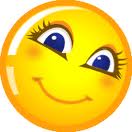 Dragi sovaščani!Vabimo vas na 7. medgeneracijsko zdravstveno-športno srečanje, ki bo v soboto, 04. maja 2019 s pričetkom ob 8.00 uri v Gasilskem domu na Janževem Vrhu v vsakem vremenu.Urnik aktivnosti:od 8.00  do 9.00   - merjenje krvnega tlaka, sladkorja in holesterola (vsi, ki  si želite meriti 			krvni sladkor in holesterol, morate  priti na tešče – po merjenju boste 			dobili zajtrk)ob 9.30 do 10.30   - predavanje in praktični prikaz postopkov oživljanja z uporabo AED  (obnovitveno izobraževanje) in prikaz gašenja z gasilnimi aparatiod 10.30 do 12.00 -  športne aktivnosti prilagojene vsem starostnim skupinam vsak poljubno 			izbira med različnimi športnimi aktivnostmi (tudi pohodom), zato bodite 			primerno obuti in oblečenipo 12.00 	     - druženje ob jedači in pijači.Vabimo vas soorganizatorji:KORK JANŽEV VRH: Marija AlbertPGD JANŽEV VRH: Anton Belna		    DU GROZDEK JANŽEV VRH: Jožef Vaupotič